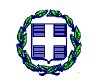 ΕΛΛΗΝΙΚΗ ΔΗΜΟΚΡΑΤΙΑΑΠΟΚΕΝΤΡΩΜΕΝΗ ΔΙΟΙΚΗΣΗ ΜΑΚΕΔΟΝΙΑΣ – ΘΡΑΚΗΣΓΕΝΙΚΗ ΔΙΕΥΘΥΝΣΗ ΔΑΣΩΝ ΚΑΙ ΑΓΡΟΤΙΚΩΝ ΥΠΟΘΕΣΕΩΝΔΙΕΥΘΥΝΣΗ ΔΑΣΩΝ ΔΡΑΜΑΣΔΑΣΑΡΧΕΙΟ Κ. ΝΕΥΡΟΚΟΠΙΟΥΈΝΤΥΠΟ ΟΙΚΟΝΟΜΙΚΗΣ ΠΡΟΣΦΟΡΑΣΗ Επιχείρηση με την επωνυμία ………………………………..….…………………………………. που εκπροσωπείται από τον/την ................................................ καταθέτει την οικονομική προσφορά της, αποδεχόμενη πλήρως τους όρους της  Πρόσκλησης εκδήλωσης ενδιαφέροντος για την Προμήθεια- Υπηρεσία «Αντιπυρική προστασία δημοσίων δασών & δασικών εκτάσεων (Π.Κ.2001ΣΕ08400000 Διάνοιξη-Συντήρηση-Βελτίωση-Ασφαλτόστρωση δασικών δρόμων) με την  μίσθωση: α) ενός (1) Προωθητήρα D6 CATERPILLAR ή ανάλογου τύπου Ιπποδύναμης   140  HP και άνω με ωρομίσθιο, και β) ενός τροχοφόρου εκσκαφέα ιπποδύναμης  90 HP και άνω ο οποίος οφείλει να φέρει κουβά χωρητικότητας 0,80 Κ.Μ. και πάνω, και τσάπα ανοίγματος πάνω από 0,70 μ., με ωρομίσθιο για τη «Βελτίωση δασικού οδικού δικτύου του Δασαρχείου Κ.Νευροκοπίου έτους 2021» (περιλαμβανομένων όλων των δαπανών κάθε είδους, που απαιτούνται για την πλήρως τελειωμένη εργασία, σύμφωνα με τους όρους της πρόσκλησης):ΠΡΟΣΦΟΡΑΠροωθητήρα D6 CATERPILLAR ή ανάλογου τύπουΤΡΟΧΟΦΟΡΟΥ ΕΚΣΚΑΦΕΑ - ΦΟΡΤΩΤΗ  (Μπορεί να δοθεί προσφορά για κάθε μηχάνημα χωριστά ή και για τα δύο Μηχανήματα)Κ.ΝΕΥΡΟΚΟΠΙ 2021ΤΙΜΟΛΟΓΙΟ ΠΡΟΣΦΟΡΑΣΤΙΜΕΣ ΠΡΟΣΦΟΡΑΣΑΡΘΡΟ Α-1: ΜΙΣΘΩΣΗ  Προωθητήρα D6 CATERPILLAR ή ανάλογου τύπουΥποχρεωτικά Παρελκόμενα Μηχανήματος Αυτά που αναφέρονται στην τεχνική περιγραφήΣτην τιμή μονάδος του παρόντος  άρθρου περιλαμβάνεται η πλήρης αποζημίωση για τα παρακάτω:Την  εργασία (απασχόληση του μηχανήματος και του χειριστού του) για εκτέλεση  πυροπροστασίας, στους δασικούς δρόμους των περιοχών όπως αναφέρονται στους Πίνακες 1 & 2, σύμφωνα με την συγγραφή υποχρεώσεων και την τεχνική περιγραφή και θα συγκεκριμενοποιούνται κατά περίπτωση από την Διευθύνουσα Υπηρεσία, ανάλογα με τις υφιστάμενες ανάγκες, οποιαδήποτε ώρα και μέρα, αργίες, εξαιρέσιμες κ.λ.π., του Αναδόχου υποχρεουμένου να μεριμνά για την αντικατάσταση του χειριστή σε τακτούς χρόνους, σύμφωνα με τις ισχύουσες σχετικές διατάξεις, έτσι ώστε να εξασφαλίζεται η αδιάκοπη απασχόληση του μηχανήματος, εξαιρουμένων μόνο των ολιγόλεπτων διακοπών, για τον εφοδιασμό με καύσιμα, την αλλαγή ή την συμπλήρωση λιπαντικών κ.λ.π. Ως χρόνος απασχόλησης του μηχανήματος και του χειριστή,  για εκτέλεση εργασιών, ορίζεται αυτός που αρχίζει με την παρουσία των χειριστών μετά από εντολή της Υπηρεσίας και περατώνεται αυτός ο χρόνος με την αποχώρηση αυτών μετά από την άρση της εντολής της Υπηρεσίας.Σε αυτό τον χρόνο απασχόλησης περιλαμβάνονται η εκτέλεση των εργασιών πυροπροστασίας.Δεν περιλαμβάνονται γενικά έξοδα, ούτε αποζημίωση επιφυλακής. Σε περίπτωση μη απασχόλησης του μηχανήματος έργου δεν δικαιούται καμία αποζημίωση. Οι εντολές της Υπηρεσίας για τις ώρες έναρξης και λήξης των εργασιών θα δίνονται μόνο από την Διευθύνουσα Υπηρεσία. Στην τιμή μονάδος του παρόντος άρθρου περιλαμβάνονται και όλες οι δαπάνες κάθε είδους ακόμα και αν δεν αναφέρονται ρητώς, που απαιτούνται για την πλήρως τελειωμένη και έντεχνη εργασία σύμφωνα με τις διατάξεις του παρόντος άρθρου και των λοιπών όρων δημοπράτησης. (Τιμή για 1 ώρα εργασίας για Προωθητήρα D6 CATERPILLAR ή αναλόγου τύπου χωρίς Φ.Π.Α. 24%, περιλαμβανομένων όλων των δαπανών κάθε είδους, που απαιτούνται για την πλήρως τελειωμένη εργασία, σύμφωνα με τους όρους)Προωθητήρα D6 CATERPILLAR ή αναλόγου τύπου ισχύος από 140 ΗΡ και άνωΕΥΡΩ   (Ολογράφως): ………………………………………………………………..         (Αριθμητικά): …………………………………………………………………………………………ΠΡΟΫΠΟΛΟΓΙΣΜΟΣ   ΠΡΟΣΦΟΡΑΣΚ.Νευροκόπι,  ……/……./2021Ο ΠΡΟΣΦΕΡΩΝ……………………………………….(ΣΦΡΑΓΙΔΑ, ΥΠΟΓΡΑΦΗ)ΤΙΜΟΛΟΓΙΟ ΠΡΟΣΦΟΡΑΣΤΙΜΕΣ ΠΡΟΣΦΟΡΑΣΑΡΘΡΟ Α-2: ΜΙΣΘΩΣΗ ΕΚΣΚΑΦΕΑ – ΦΟΡΤΩΤΗΥποχρεωτικά Παρελκόμενα ΜηχανήματοςΑυτά που αναφέρονται στην τεχνική περιγραφήΣτην   τιμή   μονάδος   του   παρόντος      άρθρου   περιλαμβάνεται η  πλήρης αποζημίωση για τα παρακάτω:Την  εργασία (απασχόληση  του  μηχανήματος και του  χειριστού  του)  για   εκτέλεση  πυροπροστασίας, στους δασικούς δρόμους των περιοχών όπως αναφέρονται στους Πίνακες 1 & 2, σύμφωνα με την συγγραφή υποχρεώσεων και την τεχνική περιγραφή και θα συγκεκριμενοποιούνται κατά περίπτωση από την Διευθύνουσα Υπηρεσία, ανάλογα με τις υφιστάμενες ανάγκες, οποιαδήποτε ώρα και μέρα, αργίες, εξαιρέσιμες κ.λ.π., του Αναδόχου υποχρεουμένου να μεριμνά για την αντικατάσταση του χειριστή σε τακτούς χρόνους, σύμφωνα με τις ισχύουσες σχετικές διατάξεις, έτσι ώστε να εξασφαλίζεται η αδιάκοπη απασχόληση του μηχανήματος, εξαιρουμένων μόνο των ολιγόλεπτων διακοπών, για τον εφοδιασμό με καύσιμα, την αλλαγή ή την συμπλήρωση λιπαντικών κ.λ.π. Ως χρόνος απασχόλησης του μηχανήματος και του χειριστή,  για εκτέλεση εργασιών, ορίζεται αυτός που αρχίζει με την παρουσία των χειριστών μετά από εντολή της Υπηρεσίας και περατώνεται αυτός ο χρόνος με την αποχώρηση αυτών μετά από την άρση της εντολής της Υπηρεσίας.Σε αυτό τον χρόνο απασχόλησης περιλαμβάνονται η εκτέλεση των εργασιών πυροπροστασίας.Δεν περιλαμβάνονται γενικά έξοδα, ούτε αποζημίωση επιφυλακής.Σε περίπτωση μη απασχόλησης του μηχανήματος έργου δεν δικαιούται καμία αποζημίωση.Οι εντολές της Υπηρεσίας για τις ώρες έναρξης και λήξης των εργασιών θα δίνονται μόνο από την Διευθύνουσα Υπηρεσία. Στην τιμή μονάδος του παρόντος άρθρου περιλαμβάνονται και όλες οι δαπάνες κάθε είδους ακόμα και αν δεν αναφέρονται ρητώς, που απαιτούνται για την πλήρως τελειωμένη και έντεχνη εργασία σύμφωνα με τις διατάξεις του παρόντος άρθρου και των λοιπών όρων δημοπράτησης.(Τιμή για 1 ώρα εργασίας εκσκαφέα - φορτωτή, περιλαμβανομένων όλων των δαπανών κάθε είδους, που απαιτούνται για την πλήρως τελειωμένη εργασία, σύμφωνα με τους όρους δημοπράτησης)Εκσκαφέας Φορτωτής από 90 ΗΡ και άνωΕΥΡΩ   (Ολογράφως): ………………………………………………………………..         (Αριθμητικά): …………………………………………………………………………………………ΠΡΟΫΠΟΛΟΓΙΣΜΟΣ   ΠΡΟΣΦΟΡΑΣΚ.Νευροκόπι,  ……/……./2021Ο ΠΡΟΣΦΕΡΩΝ…………………………………………(ΣΦΡΑΓΙΔΑ, ΥΠΟΓΡΑΦΗ) Α/ΑΕΙΔΟΣ ΜΗΧΑΝΗΜΑΤΟΣΠοσότητα(ΤΕΜΑΧΙΑ)ΠΡΟΣΦΕΡΟΜΕΝΗ ΤΙΜΗ / ΩΡΑ (€)ΣΥΝΟΛΙΚΕΣ ΩΡΕΣ ΕΡΓΑΣΙΑΣΔαπάνη(ΕΥΡΩ)1.  (Δημόσιο Δασικό Σύμπλεγμα Δυτικά Ποταμού Νέστου)1.  (Δημόσιο Δασικό Σύμπλεγμα Δυτικά Ποταμού Νέστου)1.  (Δημόσιο Δασικό Σύμπλεγμα Δυτικά Ποταμού Νέστου)1.  (Δημόσιο Δασικό Σύμπλεγμα Δυτικά Ποταμού Νέστου)1.  (Δημόσιο Δασικό Σύμπλεγμα Δυτικά Ποταμού Νέστου)1.  (Δημόσιο Δασικό Σύμπλεγμα Δυτικά Ποταμού Νέστου)1Προωθητήρα D6 CATERPILLAR ή ανάλογου τύπου1129,03ΣΥΝΟΛΟ 1ΣΥΝΟΛΟ 1ΣΥΝΟΛΟ 1ΣΥΝΟΛΟ 1ΣΥΝΟΛΟ 1ΦΠΑ 24 %ΦΠΑ 24 %ΦΠΑ 24 %ΓΕΝΙΚΟ ΣΥΝΟΛΟΓΕΝΙΚΟ ΣΥΝΟΛΟΓΕΝΙΚΟ ΣΥΝΟΛΟΑ/ΑΕΙΔΟΣ ΜΗΧΑΝΗΜΑΤΟΣΠοσότητα(ΤΕΜΑΧΙΑ)ΠΡΟΣΦΕΡΟΜΕΝΗ ΤΙΜΗ / ΩΡΑ (€)ΣΥΝΟΛΙΚΕΣ ΩΡΕΣ ΕΡΓΑΣΙΑΣΔαπάνη(ΕΥΡΩ)1.  (Δημόσιο Δασικό Σύμπλεγμα Δυτικής & Νοτιοδυτικής Λεκάνης)1.  (Δημόσιο Δασικό Σύμπλεγμα Δυτικής & Νοτιοδυτικής Λεκάνης)1.  (Δημόσιο Δασικό Σύμπλεγμα Δυτικής & Νοτιοδυτικής Λεκάνης)1.  (Δημόσιο Δασικό Σύμπλεγμα Δυτικής & Νοτιοδυτικής Λεκάνης)1.  (Δημόσιο Δασικό Σύμπλεγμα Δυτικής & Νοτιοδυτικής Λεκάνης)1.  (Δημόσιο Δασικό Σύμπλεγμα Δυτικής & Νοτιοδυτικής Λεκάνης)1ΕΚΣΚΑΦΕΑΣ ΦΟΡΤΩΤΗΣ (Από 90 ΗΡ και άνω)1222,46ΣΥΝΟΛΟ 1ΣΥΝΟΛΟ 1ΣΥΝΟΛΟ 1ΣΥΝΟΛΟ 1ΣΥΝΟΛΟ 1ΦΠΑ 24 %ΦΠΑ 24 %ΦΠΑ 24 %ΓΕΝΙΚΟ ΣΥΝΟΛΟΓΕΝΙΚΟ ΣΥΝΟΛΟΓΕΝΙΚΟ ΣΥΝΟΛΟ